How to start making a new website: There are three really important things you need to do before you start creating your website. ResearchLook at other clubs’ websites. I would also strongly suggest you research into other non-websites. See what you like and don’t. Get a feel for the layout. Make a list of what elements you want to use for your own website. Define Decide what you want your website to achieve. For example, do you just want a website that hosts all your links to social media, or do you want your website to tell the public everything they need to know about your club. Consider what elements you want for your website: do you want multiple pages, photos, links etc. Plan Plan out your website design on paper before you go and make it. This makes it easier for you to see how your layout your website and what elements you want to include. It also makes it easier if you are passing this onto someone else to make it. Decide who is making itYou can make your website yourself it is so easy these days. You may choose for someone else to make it for you. You may ask Lion Sophie Moseley to do so. Your club needs to make this decision as there is a cost with whatever decision you make. Don’t be afraid to ask for help and feedback Before the final published website goes live, I often get others (including non-lions) for their feedback. This way you can make adjustments before it gets viewed by all. Don’t be afraid to ask for help. Websites are an important PR Tool for any club so it needs to be right. If you need help contact Lion Sophie Moseley on the email address below Domains Domains are really important to any website. Any member of public should be able to type in your club’s website address without trying hard to remember it. A domain should be rememberable and easy to type in. Anything complicated will not be remembered and does not look good on any publications you produce. Got any questions? Email: pr@lions105cw.org.uk           #TeamCW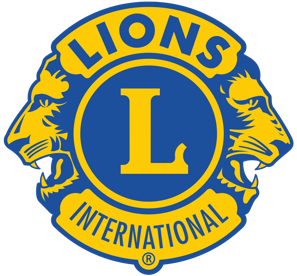 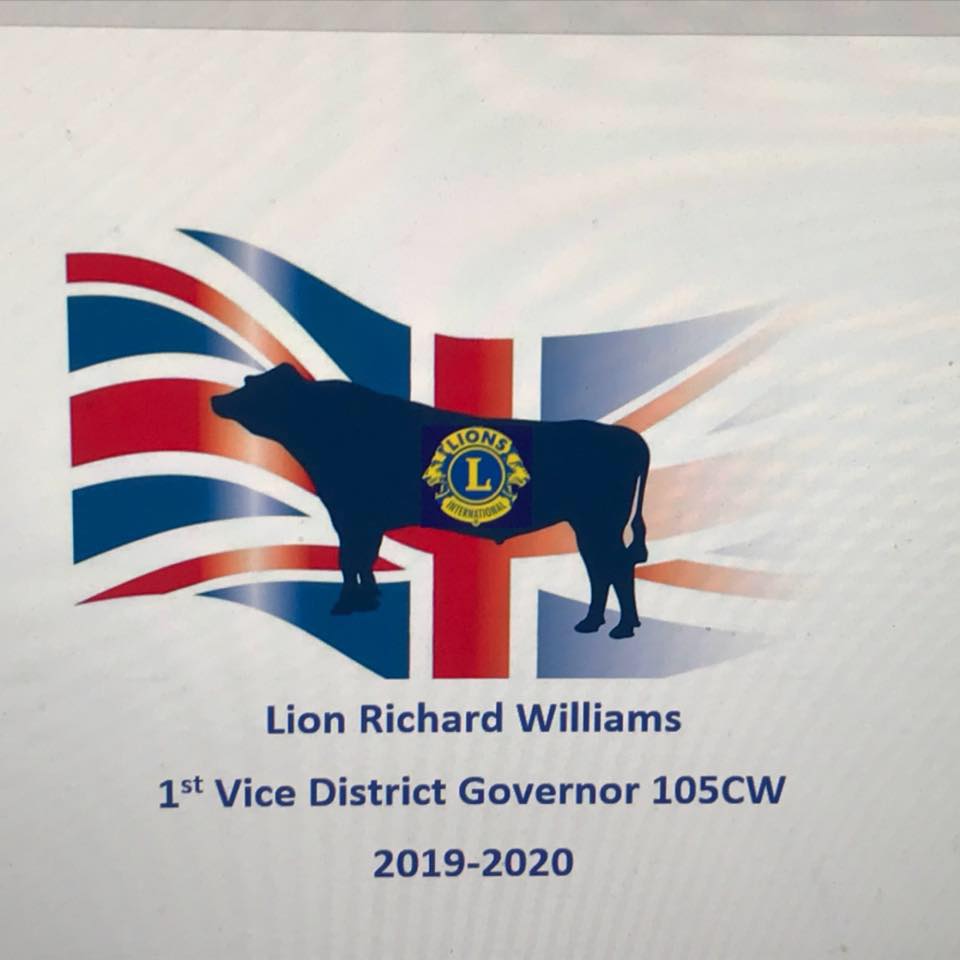 